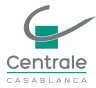 DEMANDE DE SIMULATION DU TAUX D’EXONERATION DE FRAIS DE SCOLARITE ET DE LOGEMENT 1FICHE A RETOURNER PAR MAIL A : dossiersocial@centrale-casablanca.maNom et Prénom de l’élève…………………………………………………………………………………….……………….………..….Date et lieu de naissance……………………………………………………………………………….…………………………………….……….…….Carte d’Identité / Passeport n°…………….…..…….délivrée à…………….…….…le……………….………………………….……….……Adresse   personnelle………………………………………………………………………………………………….………………………..……………...……………………………………………………………………………………………….……………………………………………………………………………Tel.  …………………………..................................E-mail………………………………………………….…………………………..………….…....Père (ou tuteur)	Mère (ou tuteur)Nom et Prénom…………………………………	Nom et Prénom……………………………………Adresse……………………………………………Tél……………………………………………………Nationalité…………………………………………Profession…………………………………………Revenu mensuel net …………………………Crédit Immobilier (montant de l’échéance mensuelle) :……………………….…………………..Adresse………………………………………………….Tél………………………………………………………….Nationalité…………………………………………….Profession………………………………………………Revenu mensuel net ………………………………Crédit Immobilier (montant de l’échéance mensuelle) :…………………………………………Nombre total de frères et sœurs …………………………Bourse d’État :     Oui	 Non Autres aides :Je, soussigné(e)………………………………………………………………………………….atteste sur l’honneur de l’exactitude des informations indiquées dans cette fiche.Fait à …………………….……………le……………………………Signature de l’élève 2:_____________________________________ Le taux est simulé à titre indicatif et n’engage en aucun cas l’Ecole Centrale de Casablanca. Le taux d’exonération de frais de scolarité et de logement sera fixé une fois que la Commission des Aides et des Bourses prendra connaissance et validera le dossier individuel des admis au moment des demandes d’exonération des frais de scolarité et de logement.2Ce document n’engage que ses signataires et ne fournit aucune garantie d’octroi d’exonération. Le taux simulé est produit à la base des informations renseignées par l’élève qui veillera à leur exactitude. PrénomsAgeScolarisé (oui/non)Si oui, Niveau scolaireSi non, Profession